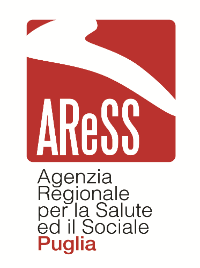 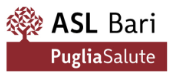 Scheda Iscrizione Evento Formativo “Valutazione della Qualità e della Sicurezza in Sanità”13 novembre 2023 - Sala Convegni Ospedale San Paolo- ASL BAAzienda/Ente   _________________________________________________ Dipartimento    _________________________________________________Professione       ___________________________________________________Cognome   ______________________________ Nome ___________________________ Email    ____________________________________ Cell _______________________________ Azienda/Ente   _________________________________________________ Dipartimento    _________________________________________________Professione       ___________________________________________________Si prega confermare la presenza inviando la scheda compilata in ogni sua parte e firmata all’indirizzo crris@aress.regione.puglia.it; È indispensabile registrarsi entro e non oltre il 09 novembre 2023.Con il patrocinio di:Dipartimento della Sicurezza e della Qualità ASL Bari Centro Regionale per la Sicurezza Sanitaria e la Gestione del Rischio del Paziente Servizio Qualità e Organo Tecnicamente AccreditanteA.Re.S.S. Regione Puglia Per info e  iscrizioni: crris@aress.regione.puglia.itTel. 08054042226LIBERATORIA PER LA PUBBLICAZIONE DI DATI E IMMAGINI RIGUARDANTI I DOCENTIIl/la sottoscritto/a _______________________________________________________________AUTORIZZANON AUTORIZZAa titolo gratuito, anche ai sensi degli artt. 10 e 320 cod. civ. e degli artt. 96 e 97 legge 22.4.1941, n. 633, Legge sul diritto d’autore, l’utilizzo di fotografie, video ripresi durante il suddetto evento o altri materiali audiovisivi contenenti l'immagine, il nome e la voce, all'interno di tale attività per scopi documentativi, formativi e informativi, nonché la conservazione degli stessi negli archivi informatici dei Titolari anche al fine di formazione, ricerca e documentazione dell’attività, pubblicazioni, mostre, corsi di formazione, seminari, convegni e altre iniziative promosse dai Titolari anche in collaborazione con altri enti pubblici.La presente autorizzazione non consente l'uso dell’immagine in contesti che pregiudichino la dignità personale ed il decoro dell’interessato e non opera per uso e/o fini diversi da quelli sopra indicati.Il/la sottoscritto/a conferma di non aver nulla a pretendere in ragione di quanto sopra indicato e di rinunciare irrevocabilmente ad ogni diritto, azione o pretesa derivante da quanto sopra autorizzato.Data___________________Firma __________________INFORMATIVA PRIVACY
Regolamento 679/2016/UE
Informativa Interessati – Partecipanti corsi ECMAi sensi e per gli effetti dell’art. 14 del Regolamento 679/2016/UE "General Data Protection Regulation", informiamo che l’Agenzia regionale per la Salute ed il Sociale della Puglia (di seguito AReSS Puglia), nei limiti delle funzioni attribuitele da Regione Puglia, e ASL BARI, in qualità di Titolari del trattamento, trattano, ognuno per i profili di propria competenza, i dati personali da lei forniti e liberamente comunicati. I Titolari garantiscono che il trattamento dei suoi dati personali si svolge nel rispetto dei diritti e delle libertà fondamentali, nonché della sua dignità, con particolare riferimento alla riservatezza, all’identità personale e al diritto alla protezione dei dati personali.1. Finalità del trattamento dei dati personali (Art. 14.1.c Regolamento 679/2016/UE)Tutti i dati personali degli interessati (dati anagrafici, dati professionali quali ad esempio professione, disciplina ed iscrizione all’albo, l’indirizzo di posta elettronica) sono trattati dai Titolari del trattamento sulla base di uno o più dei seguenti presupposti di liceità:assolvere ad adempimenti previsti da leggi, da regolamenti, dalla normativa comunitaria e per lo svolgimento delle funzioni istituzionali (articolo 6.1, lett. c) del Regolamento 679/2016/UE);esercitare un compito di interesse pubblico o connesso all’esercizio di pubblici poteri (Art. 6.1, lett. e) del Regolamento 679/2016/UE);In elenco, le finalità per cui i dati personali dell’Interessato verranno trattati:gestione amministrativa dei corsi ECM organizzati dal Provider; comunicazione al Co.Ge.A.P.S. dei dati inerenti al corso formativo ai sensi dell’Art. 73 dell’”Accordo, ai sensi dell’arti colo 4 del decreto legislativo 28 agosto 1997, n. 281, tra il Governo, le Regioni e le Province autonome di Trento e di Bolzano sul documento «La formazione continua nel settore salute». (Rep. Atti n. 14/CSR)” del 02.02.2017;elaborazione di dati statistici (in forma aggregata) relativi all’attuazione del Programma nazionale E.C.M.;ottemperare ad eventuali richieste da parte dell’Interessato;2. Le modalità del trattamento dei dati personaliIl trattamento dei suoi dati personali avviene presso le sedi e gli uffici dei Titolari o qualora fosse necessario, presso i soggetti indicati al paragrafo 4, utilizzando sia supporti cartacei che informatici, per via sia telefonica che telematica, anche attraverso strumenti automatizzati atti a memorizzare, gestire e trasmettere i dati stessi, con l’osservanza di ogni misura cautelativa, che ne garantisca la sicurezza e la riservatezza.Il trattamento si svilupperà in modo da ridurre al minimo il rischio di distruzione o perdita, di accesso non autorizzato, di trattamento non conforme alle finalità della raccolta dei dati stessi. I suoi dati personali sono trattati:nel rispetto del principio di minimizzazione, ai sensi degli articoli 5.1, lett. c) e 25.2 del Regolamento 679/2016;in modo lecito e secondo correttezza.I suoi dati sono raccolti:per scopi determinati espliciti e legittimi;esatti e se necessario aggiornati;pertinenti, completi e non eccedenti rispetto alle finalità del trattamento.3. Natura della raccolta e conseguenze di un eventuale mancato conferimento dei dati personali Si rende edotto l’Interessato che il conferimento dei dati personali oggetto della presente informativa risulta essere necessario al fine di procedere alla gestione dei corsi ECM. Pertanto, nell’eventualità in cui tali dati non venissero correttamente forniti, AReSS Puglia non potrà svolgere gli adempimenti richiesti per il riconoscimento dei crediti ECM.I dati personali dell’Interessato sono conservati presso gli uffici aziendali e, qualora fosse necessario, presso i soggetti indicati al paragrafo 4.4. Comunicazione e diffusione dei dati personali (Art. 14.1.e Regolamento 679/2016/UE)I dati personali, qualora fosse necessario, possono essere comunicati (con tale termine intendendosi il darne conoscenza ad uno o più soggetti determinati), a:soggetti la cui facoltà di accesso ai dati è riconosciuta da disposizioni di legge, normativa secondaria, comunitaria;collaboratori, dipendenti e consulenti di AReSS Puglia, nell'ambito delle relative mansioni e/o di eventuali obblighi contrattuali, compresi gli Autorizzati al trattamento, nominati ai sensi del Regolamento 679/2016/UE;responsabili del trattamento (come ad es. Age.Na.S.), appositamente nominati dal titolare del trattamento, per l’espletamento di attività operative, procedurali e informatiche finalizzate al supporto della realizzazione e gestione del programma di accreditamento dei provider ECM regionali;soggetti ai quali la comunicazione dei dati personali risulti necessaria o comunque funzionale alla gestione della richiesta di accesso agli atti, nei modi e per le finalità sopra illustrate.I dati personali dell'interessato non vengono in alcun caso diffusi, con tale termine intendendosi il darne conoscenza in qualunque modo ad una pluralità di soggetti indeterminati, fatti salvi gli obblighi di legge.5. Titolare del trattamento dei dati personali (Art. 14.1.a Regolamento 679/2016/UE)Il Titolare del trattamento dei dati personali è AReSS Puglia, con sede in Lungomare Nazario, 33 – 70121 Bari (BA), è il Direttore Generale dell’AReSS Puglia e ASL BARI con sede in Bari al Lungomare Starita n. 6 - 70123.6. Data Protection Officer (DPO) / Responsabile della Protezione dei dati (RPD) (Art. 14.1.b Regolamento 679/2016/UE)
Il Data Protection Officer/Responsabile della Protezione dei dati individuato da AReSS Puglia è l’Avv. Nicola Parisi, reperibile al seguente recapito di posta elettronica dpo.aress@pec.rupar.puglia.it oppure telefonando al nr. 080/5404242.Il Data Protection Officer/Responsabile della Protezione dei dati individuato da ASL BARI è l’Avv. Elisabeta Fortunato, reperibile al seguente recapito di posta elettronica dpo@asl.bari.it oppure telefonando al nr. 080 5843720.7. Criteri utilizzati al fine di determinare il periodo di conservazione (Art. 14.2.a Regolamento 679/2016/UE)AReSS Puglia e ASL BARI dichiarano che i dati personali dell’Interessato oggetto del trattamento saranno conservati per tre trienni formativi ECM antecedenti a quello in corso e comunque nel rispetto degli obblighi e dei limiti di legge, fermi restando i tempi necessari per la gestione dei possibili ricorsi/contenziosi.8. Diritti dell’Interessato (Art. 14.2.c Reg. 679/2016/UE)Si comunica che, in qualsiasi momento, l’interessato può esercitare:diritto di chiedere al Titolare del trattamento, ex art. 15 Reg. 679/2016, di poter accedere ai propri dati personali;diritto di chiedere al Titolare del trattamento, ex art. 16 Reg. 679/2016, di poter rettificare i propri dati personali, ove quest’ultimo non contrasti con la normativa vigente sulla conservazione dei dati stessi;diritto di chiedere al Titolare del trattamento, ex art. 17 Reg. 679/2016, di poter cancellare i propri dati personali, ove quest’ultimo non contrasti con la normativa vigente sulla conservazione dei dati stessi;diritto di chiedere al Titolare del trattamento, ex art. 18 Reg. 679/2016, di poter limitare il trattamento dei propri dati personali;diritto di opporsi al trattamento, ex art. 21 Reg. 679/2016;9. Diritto di presentare reclamo (Art. 14.2.e Reg.679/2016/UE) Il soggetto Interessato ha sempre il diritto di proporre un reclamo all'Autorità Garante per la protezione dei dati personali per l’esercizio dei suoi diritti o per qualsiasi altra questione relativa al trattamento dei suoi dati personali.10. Fonte da cui hanno avuto origine i dati (Art. 14.2.f Reg.679/2016)I titolari informano che i dati personali che non sono stati ottenuti presso l'Interessato, sono acquisiti dal Provider che ha organizzato l’evento formativo a cui ha partecipato l’Interessato.Dichiaro di essere stato informato delle modalità di trattamento dei miei dati personali e di essere consapevole che i dati a me richiesti tramite questo modulo vengono utilizzati ai fini della partecipazione all’evento e dell’acquisizione dei crediti ECM e non richiedono esplicito consenso da parte mia.Data ________________ Firma ____________________________							  		